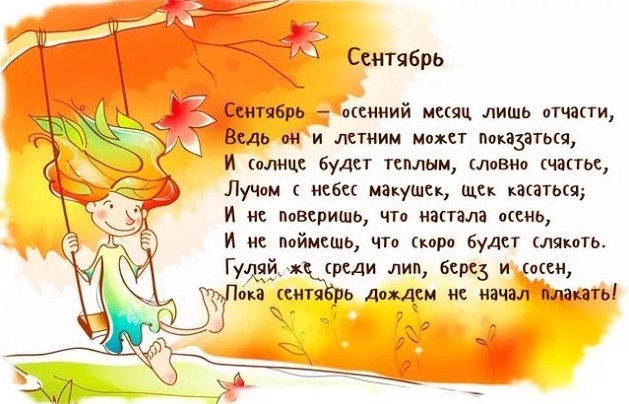 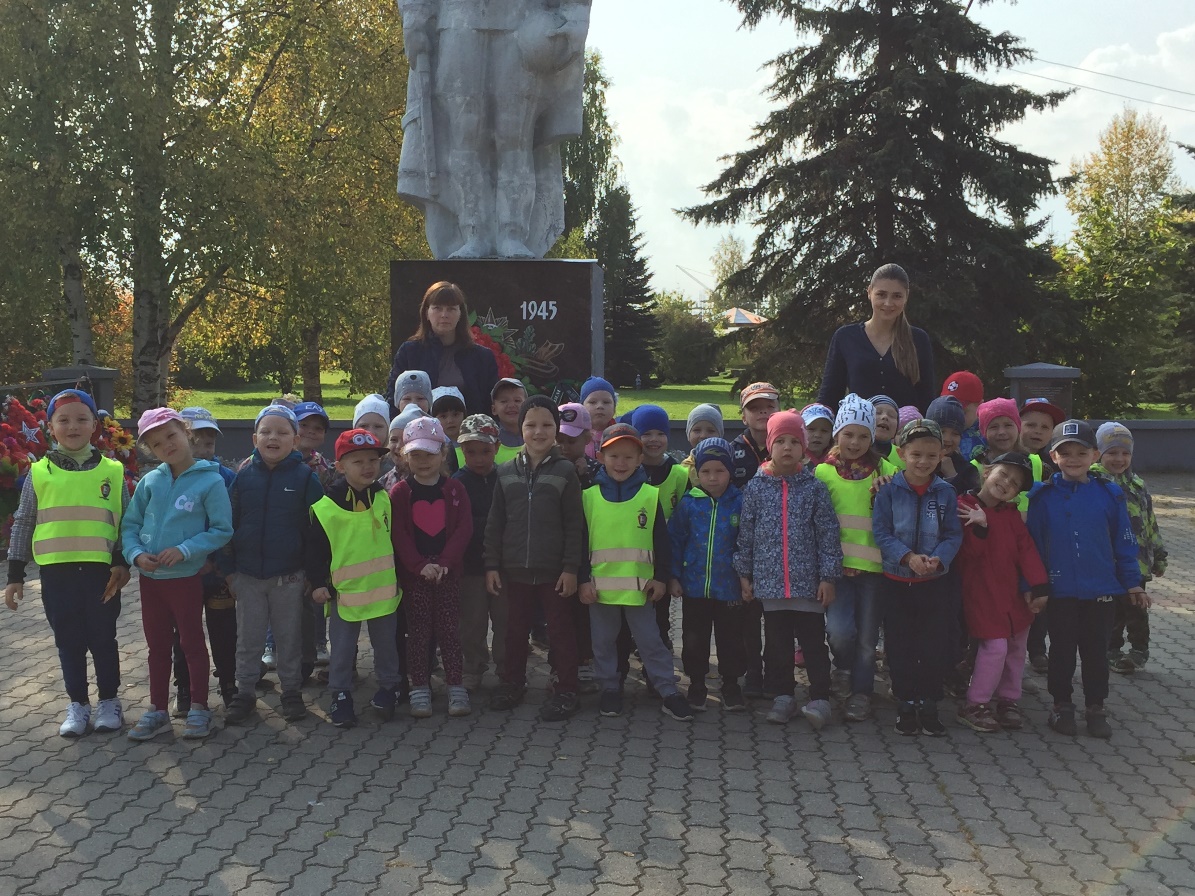 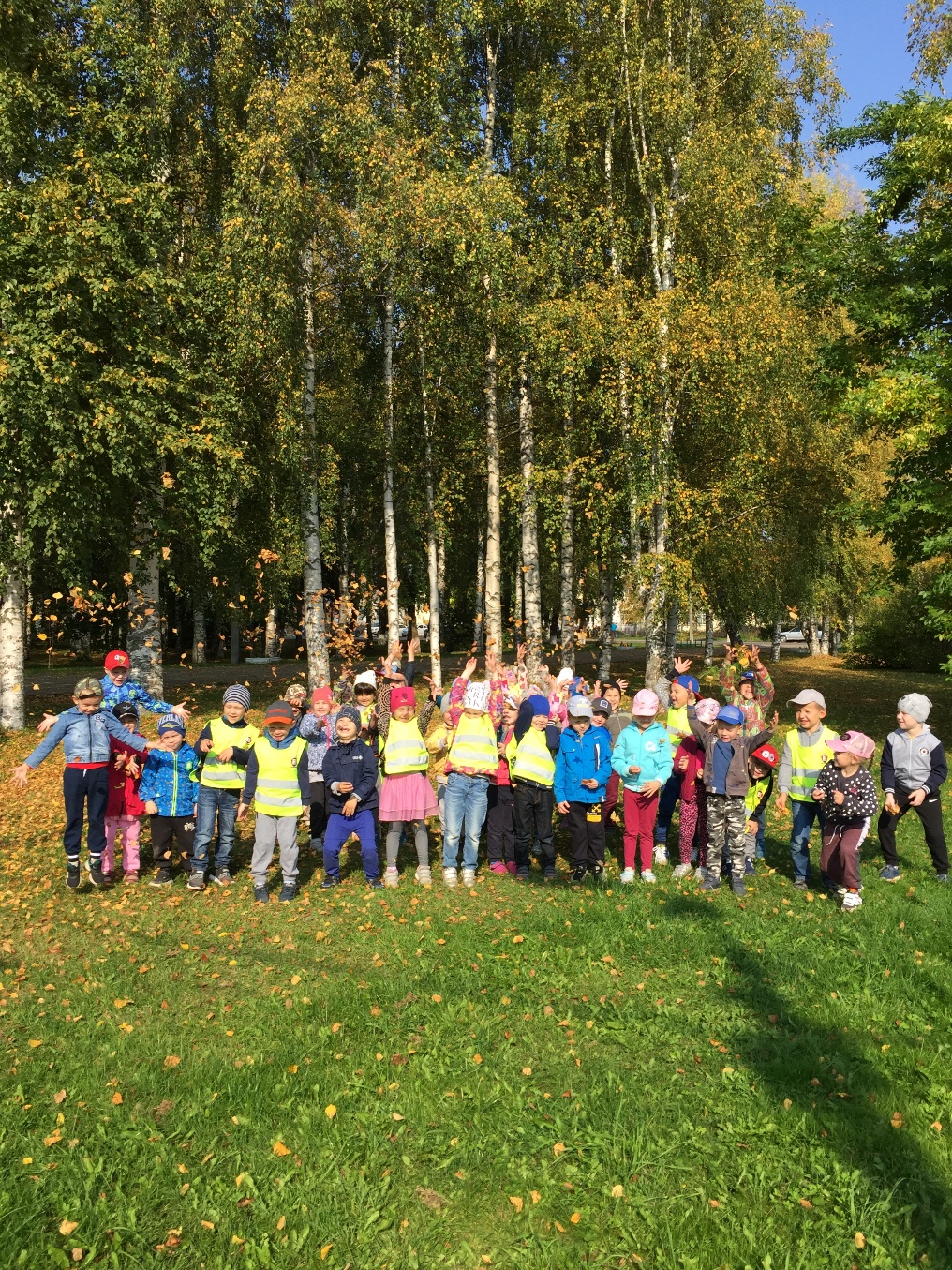 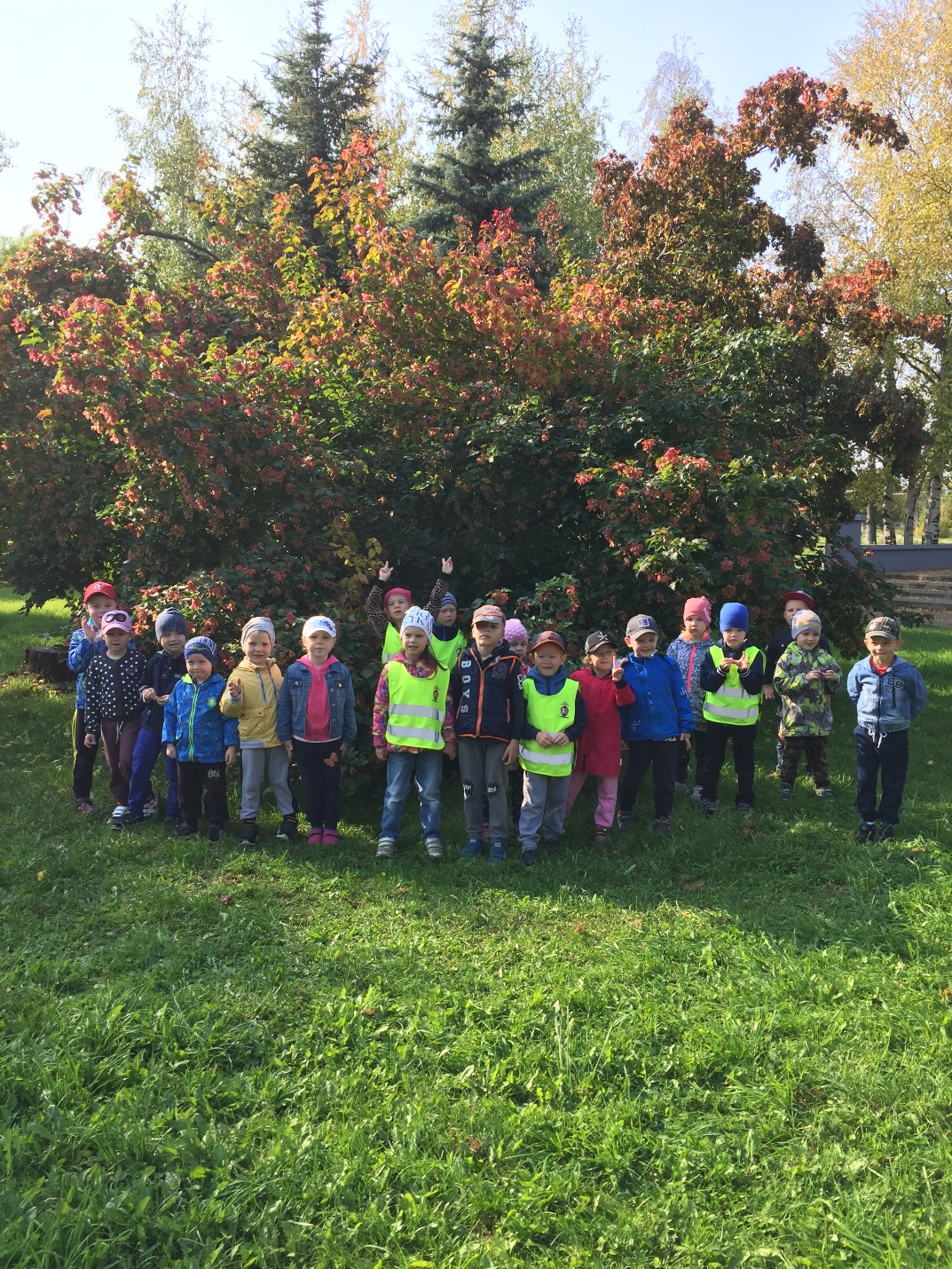 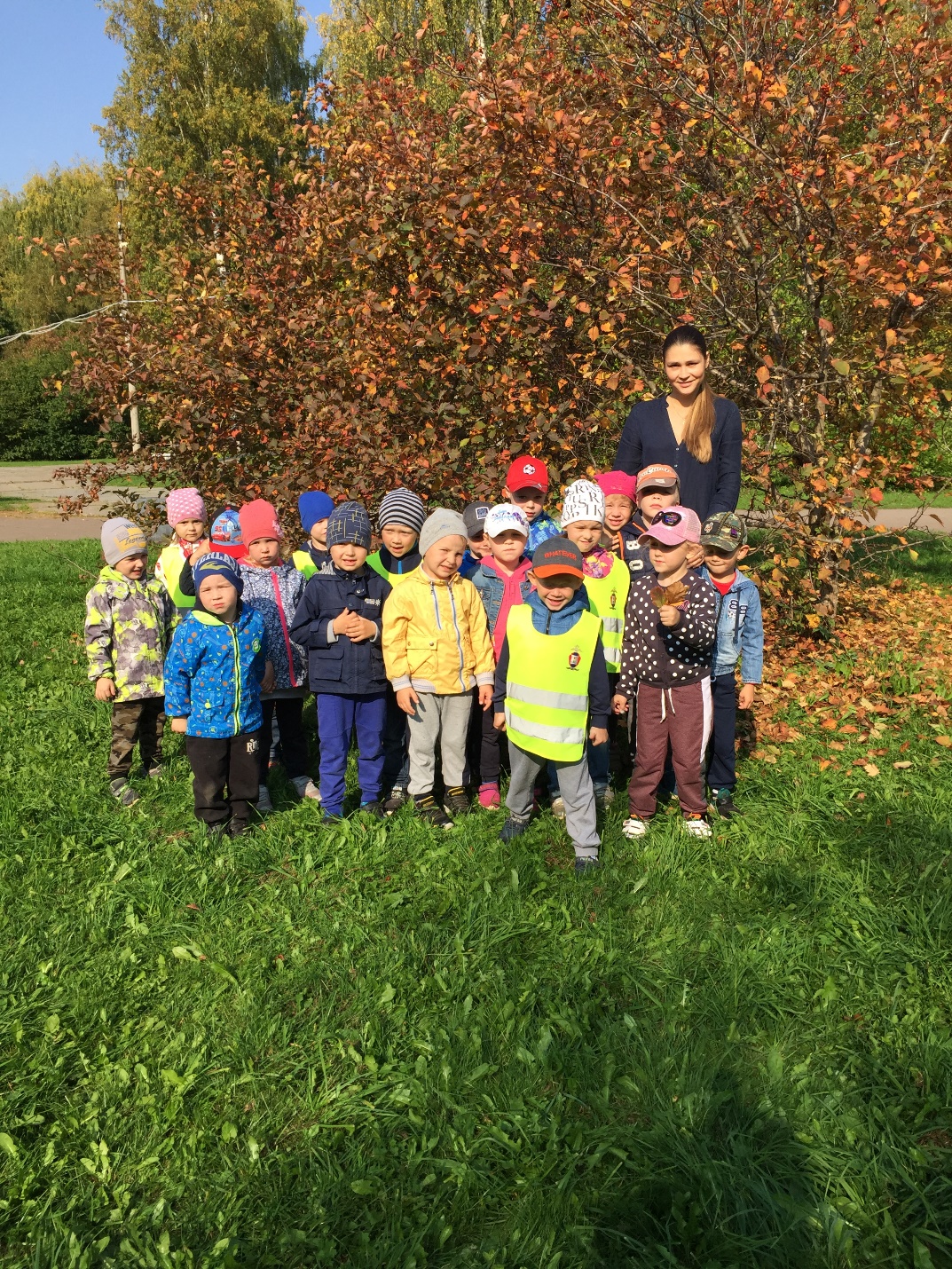  Воспитатель: Ерофеевская Алина Олеговна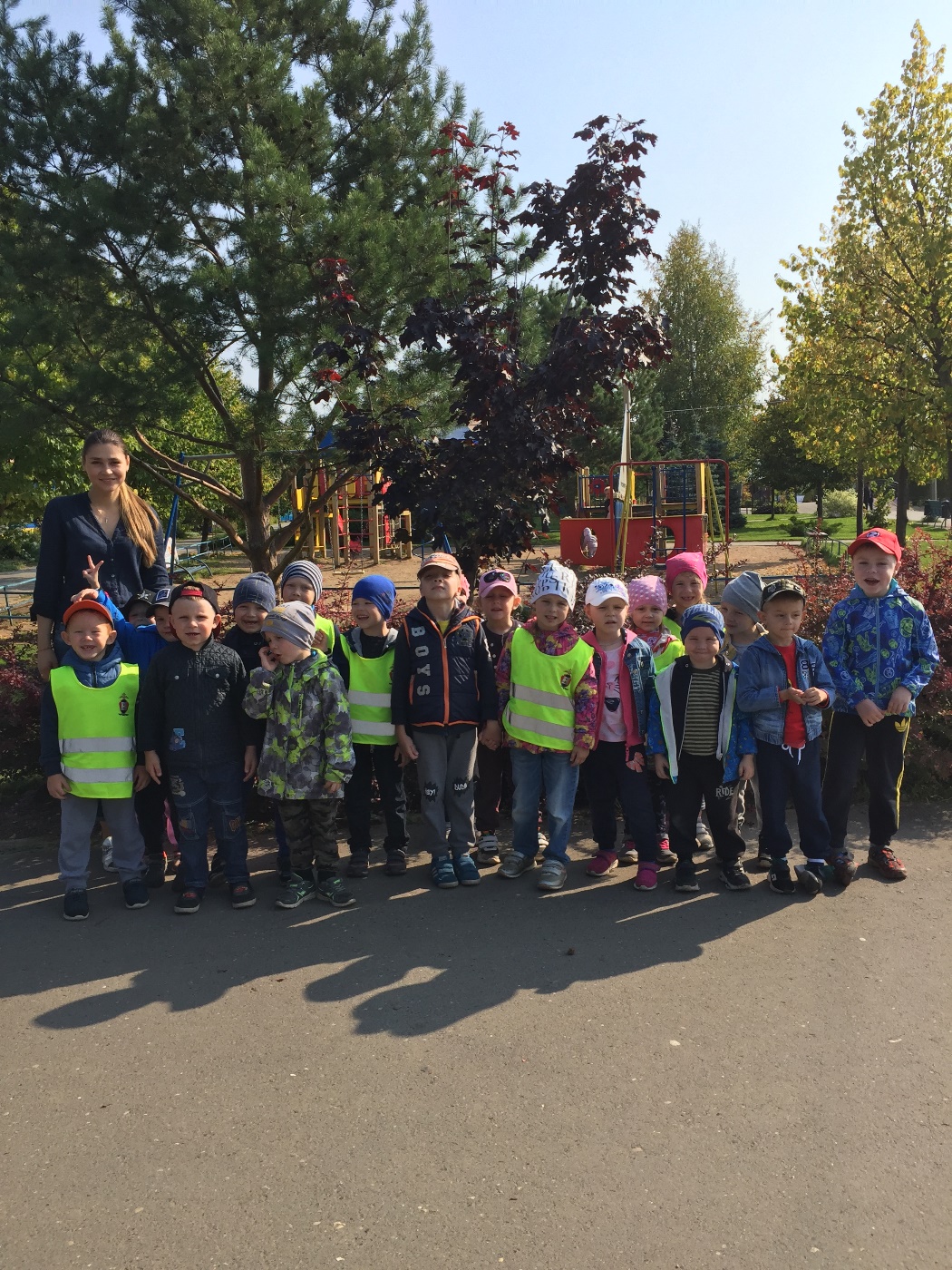 